Сумська міська радаVІIІ СКЛИКАННЯ XVIII СЕСІЯРІШЕННЯвід 16 лютого 2022 року № 2779-МРм. СумиРозглянувши звернення громадянки, надані документи, відповідно до статей 12, 35, 79-1, 118, 121, 122 Земельного кодексу України, статті 50 Закону України «Про землеустрій», частини четвертої статті 15 Закону України                              «Про доступ до публічної інформації», враховуючи протокол засідання постійної комісії з питань архітектури, містобудування, регулювання земельних відносин, природокористування та екології Сумської міської ради                               від  30.11.2021 № 41, керуючись пунктом 34 частини першої статті 26 Закону України «Про місцеве самоврядування в Україні», Сумська міська рада ВИРІШИЛА:Надати Мірошніченко Вікторії Олексіївні дозвіл на розроблення проекту землеустрою щодо відведення земельної ділянки у власність за адресою:           м. Суми, на території колишнього садівничого товариства «Залізничник-2», земельна ділянка № 125, орієнтовною площею 0,0400 га, для індивідуального садівництва.Сумський міський голова                                                       Олександр ЛИСЕНКОВиконавець: Клименко Юрій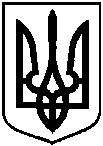 Про надання Мірошніченко Вікторії Олексіївні дозволу на розроблення проекту землеустрою щодо відведення земельної ділянки               у власність за адресою:                          м. Суми, на території колишнього садівничого товариства «Залізничник-2», земельна ділянка № 125, орієнтовною площею 0,0400 га